Regulamin monitoringu 
w  Szkole Podstawowej im. Marii Konopnickiej w KorszachRegulamin określa cel i zasady funkcjonowania systemu monitoringu wizyjnego                            w  Szkole Podstawowej im. Marii Konopnickiej w Korszach, miejsca instalacji kamer systemu na terenie placówki, reguły rejestracji i zapisu informacji oraz sposób ich zabezpieczenia, a także możliwości udostępniania zgromadzonych danych o zdarzeniach.Przetwarzania danych osobowych osób fizycznych w systemie monitoringu wizyjnego jest niezbędne do celów wynikających z prawnie uzasadnionych interesów realizowanych przez administratora, tj. zapewnienie bezpieczeństwa uczniom i pracownikom oraz 
w celu ochrony osób i mienia szkoły – art. 6 ust. 1 lit f., i określonych w ustawie z dnia 14 grudnia 2017 r. – Prawo oświatowe.Administratorem urządzeń monitoringu wizyjnego jest Dyrektor Szkoły Podstawowej 
im. Marii Konopnickiej z siedzibą w Korszach ul. Kościuszki 12.Podstawą wprowadzenia monitoringu wizyjnego w szkole jest art. 108a ust. 1 Ustawy                  z dnia 14 grudnia 2016 r. - Prawo oświatowe (Dz. U. z 2018 r. poz. 996). Infrastruktura szkoły, która jest objęta monitoringiem wizyjnym, to miejsca wewnątrz budynku, tj.: wyjścia ze szkoły: główne, na boisko szkolne oraz przy kuchni,korytarze szkolne na parterze,  I i II piętrze,łącznik,pomieszczenia szatni szkolnych kl. 4-8.Monitoring funkcjonuje całodobowo. Monitoring wizyjny nie jest połączony z możliwością bieżącego przekazywania lub rejestracji dźwięku pozwalającego na słuchanie lub zapis prowadzonych rozmów. Rejestracji i zapisowi na nośnikach fizycznych podlega tylko obraz (wizja) z kamer systemu monitoringu.Obraz zarejestrowany w systemie monitoringu wizyjnego przechowywany jest na dysku serwera.System monitoringu wizyjnego składa się z: 11 kamer rejestrujących zdarzenia wewnątrz i na zewnątrz budynku                             o rozdzielczości umożliwiających identyfikację osób,jednego urządzenia rejestrującego i zapisującego obraz na nośniku fizycznym,                  jednego monitora pozwalającego na podgląd rejestrowanych zdarzeń umieszczonego w gabinecie wicedyrektora szkoły. Kamery są rozmieszczone następująco:kamera nr 1 – na parterze z widokiem na główne wejście od strony ul. Kościuszki kamera nr 2 –  na I piętrze z widokiem na hol górnykamera nr 3 – łącznik  z widokiem na sklepikkamera nr 4 - na parterze z widokiem na wejście od strony boiska i schody prowadzące na piętrokamera nr 5 - na I piętrze z widokiem na schody prowadzące do świetlicykamera nr 6 – łącznik z widokiem  na wejście do sali gimnastycznejkamera nr 7 – na parterze z widokiem na wejście do gab. nr 10,  schody i szatnie wfkamera nr 8 – w piwnicy z widokiem na wejście do szatnikamera nr 9 – na parterze w budynku tzw. nowej szkoły kamera nr 10 - na I piętrze w budynku tzw. nowej szkołykamera nr 11 - na II piętrze  przy świetlicy.Elementy monitoringu wizyjnego w miarę konieczności i możliwości finansowych są udoskonalane, wymieniane, rozszerzane.Miejsca objęte monitoringiem wizyjnym są oznakowane stosownymi tabliczkami informacyjnymi: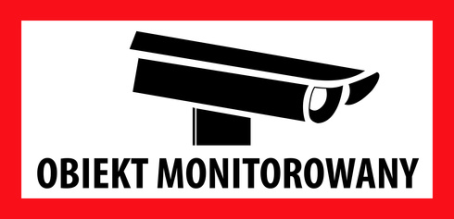 Na tablicy ogłoszeń przy sekretariacie szkoły na stronie internetowej szkoły oraz w BIP szkoły umieszcza się informację zawierającą następującą klauzulę informacyjną:KLAUZULA INFORMACYJNA DOTYCZĄCAMONITORINGU WIZYJNEGORealizując obowiązek informacyjny wynikający z art. 13 ust. 1 i ust. 2 i art. 14 Rozporządzenia Parlamentu Europejskiego i Rady (UE) 2016/679 z dnia 27 kwietnia 2016 roku w sprawie ochrony osób fizycznych w związku z przetwarzaniem danych osobowych 
i w sprawie swobodnego przepływu takich danych oraz uchylenia dyrektywy 95/46/WE (ogólne rozporządzenie o ochronie danych, dalej RODO), Szkoła Podstawowa im. Marii Konopnickiej w Korszach informuje o zasadach przetwarzania Państwa danych osobowych oraz przysługujących Państwu prawach z tym związanych.Administrator danych osobowych:Administratorem Państwa danych osobowych jest Szkoła Podstawowa im. Marii Konopnickiej w Korszach, ul. Tadeusza Kościuszki 12, 11-430 Korsze, reprezentowana przez Dyrektora Szkoły, z którym można skontaktować się, telefonując pod numer: 89 754 00 27 lub pisząc na adres e- mail: szkola_korsze@korsze.plInspektor Ochrony Danych oraz Zastępca Inspektora Ochrony Danych:W trosce o bezpieczeństwo przetwarzania Państwa danych osobowych, Administrator danych wyznaczył Inspektora Ochrony Danych, z którymi mogą się Państwo skontaktować pisząc na adres e- mail: kancelaria@gptogatus.pl lub pisemnie na adres Administratora.Cel i podstawa prawna przetwarzania danych osobowych:Poprzez stosowanie monitoringu wizyjnego dane osobowe przetwarzane będą w celu zapewnienia porządku publicznego i bezpieczeństwa osób oraz ochrony mienia, tj. 
w celu zapewnienia bezpieczeństwa uczniów i pracowników oraz zabezpieczania 
i ochrony mienia Szkoły Podstawowej im. Marii Konopnickiej w Korszach.Monitoringiem objęto teren szkoły w następujący sposób:kamera nr 1 – na parterze z widokiem na główne wejście od strony 
ul. Kościuszki kamera nr 2 –  na I piętrze z widokiem na hol górnykamera nr 3 – łącznik  z widokiem na sklepikkamera nr 4 - na parterze z widokiem na wejście od strony boiska i schody prowadzące na piętrokamera nr 5 - na I piętrze z widokiem na schody prowadzące do świetlicykamera nr 6 – łącznik z widokiem  na wejście do sali gimnastycznejkamera nr 7 – na parterze z widokiem na wejście do gab. nr 10,  schody 
i szatnie wfkamera nr 8 – w piwnicy z widokiem na wejście do szatnikamera nr 9 – na parterze w budynku tzw. nowej szkoły kamera nr 10 - na I piętrze w budynku tzw. nowej szkołykamera nr 11 - na II piętrze  przy świetlicy.Łącznie używanych jest 11 kamer. Nie stosuje się kamer atrap.Podstawę prawną przetwarzania danych osobowych w postaci monitoringu wizyjnego stanowi art. 6 ust. 1 lit. c) i art. 9 RODO oraz art. 108a ustawy z dnia 14 grudnia 2016 Prawo oświatowe. Okres przechowywania danych osobowych:Dane osobowe pozyskane z monitoringu będą przetwarzane i przechowywane 
w okresie 31 dni.Odbiorcy danych osobowych:Państwa dane nie będą przekazywane podmiotom zewnętrznym na podstawie umowy powierzenia przetwarzania danych osobowych, lecz w uzasadnionych przypadkach mogą zostać przekazywane osobom, które wykażą potrzebę uzyskania dostępu do nagrań w związku z ich uzasadnionym interesem prawnym (interes realizowany przez stronę trzecią), a także mogą zostać udostępnione podmiotom lub organom uprawnionym na podstawie przepisów prawa.Przekazywanie danych osobowych:Administrator danych nie będzie przekazywał danych osobowych poza teren Polski, Unii Europejskiej oraz poza Europejski Obszar Gospodarczy.Przysługujące Państwu prawa związane z ochroną danych osobowych:W związku z przetwarzaniem danych osobowych, posiadają Państwo następujące uprawnienia:- prawo dostępu do własnych danych osobowych, w tym prawo do uzyskania kopii tych danych, na podstawie art. 15 RODO; - prawo do żądania sprostowania (poprawienia lub uzupełnienia) Państwa danych osobowych, na podstawie art. 16 RODO; - prawo do żądania usunięcia danych osobowych („prawo do bycia zapomnianym”), 
z zastrzeżeniem przypadków, o których mowa w art. 17 ust. 3 RODO; - prawo do żądania ograniczenia przetwarzania danych osobowych, z zastrzeżeniem przypadków, o których mowa w art. 18 ust. 2 RODO; - prawo do przenoszenia danych osobowych, na podstawie art. 20 RODO; - prawo do wniesienia sprzeciwu wobec przetwarzania danych osobowych na zasadach określonych w art. 21 RODO.Zautomatyzowane podejmowanie decyzji, profilowanie:Państwa dane osobowe nie będą poddawane zautomatyzowanemu podejmowaniu decyzji przez Administratora, w tym decyzji o profilowaniu.Prawo wniesienia skargi do organu nadzorczego:W przypadku stwierdzenia, iż Państwa dane osobowe są przetwarzane z pominięciem przepisów o ochronie danych osobowych, przysługuje Państwu prawo do wniesienia skargi do organu nadzorczego, którym jest Prezes Urzędu Ochrony Danych Osobowych z siedzibą w Warszawie przy ul. Stawki 2, 00- 193 Warszawa, tel. 22 531-03-00, kancelaria@uodo.gov.pl Pieczęć  AdministratoraZapis z systemu monitoringu może być udostępniony jedynie uprawnionym organom                  w zakresie prowadzonych przez nie czynności prawnych, np. Policji, Sądom, Prokuraturze na ich pisemny wniosek.Okres przechowywania danych wynosi do 31 dni w budynku przy  ul. Kościuszki 12 
w Korszach w pomieszczeniu  wicedyrektora,  a następnie dane ulegają usunięciu poprzez nadpisanie danych na urządzeniu rejestrującym obraz.W uzasadnionych przypadkach na podstawie wniosków w/w organów, w szczególności, gdy urządzenia monitoringu wizyjnego zarejestrowały zdarzenie związane 
z naruszeniem bezpieczeństwa osób i mienia, okres przechowywania danych może ulec wydłużeniu o czas niezbędny do zakończenia postępowania, którego przedmiotem jest zdarzenie zarejestrowane przez monitoring wizyjny. Osoba zainteresowana zabezpieczeniem danych z monitoringu na potrzeby przyszłego postępowania może zwrócić się pisemnie do Dyrektora Szkoły Podstawowej im. Marii Konopnickiej w Korszach z prośbą o ich zabezpieczenie przed usunięciem po upływie standardowego okresu ich przechowywania. Wniosek należy złożyć w sekretariacie szkoły, w terminie do 3 dni, licząc od dnia, w którym zdarzenie mogło zostać zarejestrowane przez monitoring wizyjny.Prawidłowo złożony wniosek musi zawierać dokładną datę i miejsce, np.: korytarz szkolny przy gabinecie nr 4 oraz przybliżony czas zdarzenia.Mogą występować nieznaczne różnice między czasem rzeczywistym a czasem uwidocznionym na materiale z monitoringu, ponieważ system nie jest synchronizowany      z zewnętrznym źródłem czasu.Osoba upoważniona sporządza kopię nagrania z monitoringu wizyjnego za okres, którego dotyczy wniosek osoby zainteresowanej, oraz oznacza ją w sposób trwały następującymi danymi: numer porządkowy kopii, okres, którego dotyczy nagranie,źródło danych, np.: kamera nr …. na parterze,data wykonania kopii;dane osoby, która sporządziła kopię. Kopia przechowywana jest przez Administratora systemu w zamkniętym i specjalnie do tego przystosowanym miejscu.Kopia nagrania podlega zaewidencjonowaniu w rejestrze kopii z monitoringu wizyjnego sporządzonym na wniosek osoby zainteresowanej. Rejestr zawiera następujące informacje: numer porządkowy kopii, okres, którego dotyczy nagranie, źródło danych, np.: kamera nr……, data wykonania kopii,dane osoby, która sporządziła kopię, podpis osoby, która sporządziła kopię; informacje o udostępnieniu lub zniszczeniu kopii. Kopia stworzona na pisemny wniosek osoby zainteresowanej zostaje zabezpieczona na okres nie dłuższy niż 6 miesięcy i udostępniana jest jedynie uprawnionym instytucjom, np.: Policji. W przypadku bezczynności uprawnionych instytucji przez okres 6 miesięcy kopia podlega fizycznemu zniszczeniu.Osoby, które mają wgląd w obraz zarejestrowany przez monitoring wizyjny, zobowiązane są do przestrzegania przepisów prawa w zakresie ochrony danych osobowych.Obowiązek informacyjny względem osób, których dane osobowe mogą zostać utrwalone na monitoringu jest realizowany za pośrednictwem strony internetowej szkoły (adres: http://spkorsze.edupage.org w zakładce „RODO”) oraz BIP szkoły (adres: bip. szkolakorsze.pl w zakładce „RODO”)  w związku z art. 14 ust.5 pkt. b) Rozporządzenia Parlamentu Europejskiego i Rady UE 2016/679 z dnia 27 kwietnia 2016 r. w sprawie ochrony osób fizycznych w związku z przetwarzaniem danych osobowych i w sprawie swobodnego przepływu takich danych oraz uchylenia dyrektywy 95/46/WE (ogólne rozporządzenie o ochronie danych).Monitorowanie wizyjne stanowi środek wspierający wobec realizowanego w szkole planu dyżurów nauczycielskich, pracy woźnych, sprzątaczek i konserwatora. Zainstalowany monitoring nie zwalnia wyżej wymienionych osób od wypełniania swoich obowiązków.Dane zawarte na nośnikach fizycznych nie stanowią informacji publicznej i nie podlegają udostępnianiu w oparciu o przepisy o dostępie do informacji publicznej.W przypadku publikacji zapisu wizyjnego będzie on poddany zabiegom technicznym anonimizacji.Regulamin monitoringu został wdrożony zarządzeniem Dyrektora, po uprzednich konsultacjach z organami szkoły i ustaleniu środków technicznych i organizacyjnych                   z organem prowadzącym szkołę oraz z uwzględnieniem wyników diagnozy stanu bezpieczeństwa.